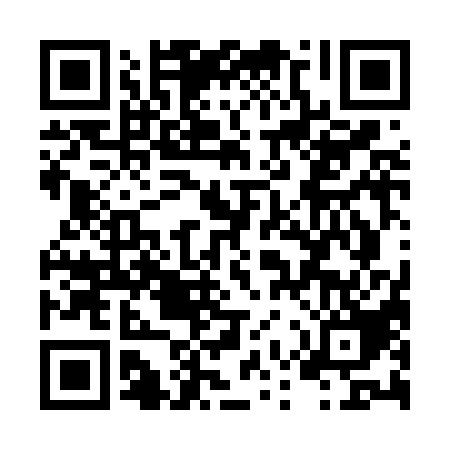 Ramadan times for Cottbus, Brandenburg, GermanyMon 11 Mar 2024 - Wed 10 Apr 2024High Latitude Method: Angle Based RulePrayer Calculation Method: Muslim World LeagueAsar Calculation Method: ShafiPrayer times provided by https://www.salahtimes.comDateDayFajrSuhurSunriseDhuhrAsrIftarMaghribIsha11Mon4:334:336:2512:133:186:016:017:4712Tue4:304:306:2312:123:196:036:037:4913Wed4:284:286:2112:123:206:046:047:5014Thu4:254:256:1812:123:216:066:067:5215Fri4:234:236:1612:113:236:086:087:5416Sat4:204:206:1412:113:246:106:107:5617Sun4:184:186:1112:113:256:116:117:5818Mon4:154:156:0912:113:266:136:138:0019Tue4:134:136:0712:103:276:156:158:0220Wed4:104:106:0512:103:286:166:168:0421Thu4:084:086:0212:103:296:186:188:0622Fri4:054:056:0012:093:306:206:208:0823Sat4:024:025:5812:093:316:226:228:1024Sun4:004:005:5512:093:326:236:238:1225Mon3:573:575:5312:083:336:256:258:1426Tue3:543:545:5112:083:346:276:278:1627Wed3:513:515:4812:083:356:286:288:1828Thu3:493:495:4612:083:366:306:308:2029Fri3:463:465:4412:073:376:326:328:2330Sat3:433:435:4212:073:386:336:338:2531Sun4:404:406:391:074:397:357:359:271Mon4:374:376:371:064:397:377:379:292Tue4:354:356:351:064:407:397:399:313Wed4:324:326:321:064:417:407:409:344Thu4:294:296:301:064:427:427:429:365Fri4:264:266:281:054:437:447:449:386Sat4:234:236:261:054:447:457:459:407Sun4:204:206:231:054:457:477:479:438Mon4:174:176:211:044:467:497:499:459Tue4:144:146:191:044:467:507:509:4710Wed4:114:116:171:044:477:527:529:50